Medical Anthropology: SOCI 337M Prof. Ellen Block Spring 2018 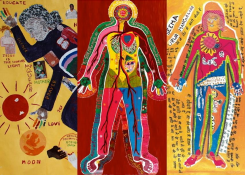 Location: T/TH 12:45-2:05, Simons 360 Professor: Ellen Block—you may call me Ellen or Dr. Block Email: eblock@csbsju.edu Office: 118 Simmons Hall Office Hours: T/TH 11-12:30 and by appointment I. COURSE AIMS AND OUTCOMES:  Course Overview Medical anthropology seeks to understand human health and wellbeing, the experience and  distribution of illness, and methods of healing across cultures. While illness and health are  universal concepts, the specific conditions that lead to illness and health, and the understanding  of what these various states do to one’s body and one’s spirit, vary greatly. In our biomedically oriented society, we often take for granted the various ways that culture, political economy,  social structures, religion, and environment impact health. In this course, we explore the cultural  variations that exist in the ways people experience, diagnose, and treat illnesses. We will cover a  variety of topics from childhood disease and stress to medical travel and pharmaceutical  marketing. The course readings will be rooted in ethnographic inquiry – that is, we will read  about the lived experiences of people seeking health and healing, the methods anthropologists  use to collect such data, and the theories that help us explain them. Course readings include a  graphic novel about medical promise, an ethnography about Malawian medical students, and  numerous case studies from all over the world that will bring us closer to understanding the  various and complex ways people experience health, illness, and healing. Specific Learning Outcomes By the end of this course, students will: • Understand and be able to identify and articulate the specific ways that anthropologists  approach various issues of health, illness and healing across cultures ⚫ Analyze human problems across space and time ⚫ Conduct ethnographic research and data analysis on people’s experiences of health,  illness and healing. Fostering Learning It is my intent that students from all diverse backgrounds and perspectives be well served by this  course, that students’ learning needs be addressed both in and out of class, and that the diversity  that the students bring to this class be viewed as a resource, strength and benefit. It is my intent  to present materials and activities that are respectful of diversity: gender identity, sexuality,  disability, age, socioeconomic status, ethnicity, race, nationality, religion, political views and  culture. Your suggestions are encouraged and appreciated. If something is said by me or by  another student in the class that is troubling or distressing to you, please discuss it with me (if  you feel comfortable) or notify me through a trusted source (a friend, advisor or mentor you  trust).  Any student who has difficulty affording groceries or accessing sufficient food to eat every day,  or who lacks a safe and stable place to live is urged to contact the Dean of Students (CSB: 320- 363-5601; SJU: 320-363-3512) for support. Furthermore, please notify me if you are comfortable  in doing so. This will enable me to provide any resources that I may possess. II. COURSE READINGS:  1. Manderson, Lenore, Anita Hardon, and Elizabeth Cartwright. "Medical Anthropology in  the Twenty-first Century." The Routledge Handbook of Medical Anthropology (2016):  368. *For one-semester access, the book is $26.98 or lifetime access is $53.95. You can  purchase the book through the bookstore website, and will be sent an email on how to  access the book through the ebook partner RedShelf. If you purchase it in the store, you  will receive a code to redeem on the RedShelf website. You can print chapters if you  prefer to read a hard copy. If you strongly prefer the hard copy ($200+) you can either  order it online or through the bookstore. 2. Hamdy, Sherine, and Coleman Nye. Lissa: A Story about Medical Promise, Friendship,  and Revolution. Vol. 1. University of Toronto Press, 2017. 3. Livingston, Julie. Improvising medicine: an African oncology ward in an emerging  cancer epidemic. Duke University Press, 2012. 4. Supplementary Articles: Links provided under readings section of Canvas schedule III: EVALUATION Graded Components (see Canvas schedule for dates)2 SOCI 337C Attendance and Engagement: 20% Discussion Board Posts: 10% Quizzes x 4: 5% each = 20% Group Discussion Project (Wendland): 10% Mini-Ethnographic Project: (40% Total) Topic Proposal and Plan: 5% Annotated Bibliography: 2% Interview Transcripts and Notes (raw data): 3% Coded Transcripts: 8% Research Report: 15% Presentation: 5% Peer and Self-Evaluations: 2% Grade Scale IV: ASSIGNMENT DESCRIPTIONS:  Class Attendance and Engagement (20%): This course emphasizes meaningful engagement.  Each person should come prepared to discuss the readings and participate in class activities.  Your attendance is essential to your success in this course and absences are strongly discouraged  and should be avoided if possible. Participation and in-class assignments consist of 20% of your  grade. If you miss more than three classes, the attendance portion of your grade will drop by 1%  each time. In the case of an emergency or known special circumstances please contact me as  early as possible. Discussion Board Posts (10%): For many class periods where reading is due, you are expected  to write a short paragraph about the assigned reading(s). Sometimes there will be a prompt,  which you should respond to. If there is no prompt, your response can take the form of good in depth questions (at least 3 sentences), interesting quotes, opinions or thoughts on the readings  etc. This should be posted to Canvas by 11am on the morning of class. These will form the basis  of many class discussions. Please see the links for Discussion Board Posts under Work Due on  the schedule in Canvas. Quizzes (5% each): You will take four quizzes throughout the semester, which will be based on  the readings. Each quiz should take approximately 20 minutes. Lists of the topics possibly  covered on each quiz will be provided beforehand. Group Discussion Project (10%): Students will work in small groups to discuss and analyze the  book, A Heart for the Work (Wendland 2010). Small groups will report back to the class and lead 3 SOCI 337C a 10 minute discussion. A full description of the assignment will be provided. Your peers will  evaluate your contribution to this group work, which will count as part of your grade. Mini Ethnographic Project: (40% total, see breakdown above): The major assignment of this  course is structured around a mini-ethnographic group research project. You will be divided into  groups of 4 students. With your group, you will choose a topic of interest to you relating to  people’s experiences of health, illness and healing. You will conduct interviews, analyze your  data, write a research report on your findings, and present your findings to the class. Details to  follow. *Note: If interested, students can opt to work on publishing or presenting research from  this project. If you might want to do this, please ask me for more details.* V: COURSE POLICIES Canvas: The up-to-date information about due dates, reading assignments, discussion board  posts, etc., are kept on the Canvas Schedule. You are responsible for checking that regularly to  keep up with course requirements. You are also responsible for reading all announcements and  messages sent through Canvas. You will be not be given extensions because you have missed an  announcement. Please be sure to change your notifications accordingly so you receive important  information about this course. Classroom Technology: In order to facilitate class discussion, laptops, cell phones, tablets, and  other mobile devices are NOT allowed during class time, unless directed by me. You need to  power off (or mute) these devices and put them away before class starts. Violating this policy  will lower your engagement score and you will be asked to put your device away. If you have an  accommodation that necessitates laptop use, please let me know. Late work policy: Please submit all assignments by the start of class on the date that it is due,  unless informed otherwise. Students will be deducted one half letter grade per day that a paper is  late. For example, if your paper is good enough to earn an A/B, but you turn it in two days late,  you will receive a B/C.  S/U Policy: Intent to take this class for an S/U grade should by declared by the first day of C  mod.  Writing Assignments Formatting: All writing assignments must be double-spaced and formatted  with 12pt Times New Roman font, and using 1” margins on all sides. Be sure to include your  name and the date the paper was handed in.  Academic Integrity: Academic integrity is taken very seriously. Academic dishonesty is a  serious offense because it diminishes the quality of scholarship, makes accurate evaluation of  student progress impossible, and defrauds those in society who must ultimately depend upon the  knowledge and integrity of the institution and its students and faculty. All assignments turned in  for this class must be your own original, independent work. Do not turn in work with your name  on it that was completed by someone else. All students must adhere to the expectations of  academic integrity outlined by the University’s Academic Policies and Regulations. Plagiarism  and any other act of academic dishonesty will result in an automatic zero on the assignment in  addition to further academic consequences. Any words or ideas that come from another source (a 4 SOCI 337C book, website, or another person) need to be cited in a bibliographic note. If you have questions  or are unsure about how to properly cite, please ask!  Accommodations: CSB/SJU is dedicated to removing barriers and creating a more accessible  environment for individuals with disabilities. Any student with a documented disability (or who  suspects they may have a disability) is encouraged to contact the Student Accessibility Services  Office (320.363.5245 or email sas@csbsju.edu) to discuss possible accommodations.  Statement on Sexual Misconduct and Human Rights: CSB and SJU will investigate and promptly seek the equitable resolution of allegations of  conduct that violate our policies on Sexual Misconduct (such as, but not limited to: sexual  assault, sexual violence, sexual harassment, stalking) and Human Rights (such as, but not limited  to: discrimination on the basis of race, religion, national origin, sexual orientation, disability, or  other legally protected category). Information about both of these policies, and those to contact  in case your rights have been violated, can be found on the website. Links provided on the  Canvas homepage. Course Schedule: Medical Anthropology *RHMA = Routledge Handbook of Medical Anthropology5 SOCI 337C Bibliography: 6 SOCI 337C Aviv, Rachel. "The trauma of facing deportation." The New Yorker 3 (2017). Hamdy, Sherine, and Coleman Nye. Lissa: A Story about Medical Promise, Friendship, and  Revolution. Vol. 1. University of Toronto Press, 2017. Krieger, Nancy. "Embodiment: a conceptual glossary for epidemiology." Journal of  Epidemiology & Community Health59, no. 5 (2005): 350-355. Mack, Natasha et al. "Qualitative research methods: A data collector’s field guide." USAID. (2005). Manderson, Lenore, Elizabeth Cartwright, and Anita Hardon. The Routledge Handbook of  Medical Anthropology. Routledge, 2016. Wendland, Claire L. A Heart for the Work: journeys through an African medical school.  University of Chicago Press, 2010.7 SOCI 337C Letter % GPAA 92-100 4AB 87-91 3.5B 81-86 3BC 76-80 2.5C 71-75 2CD 66-70 1.5D 61-65 1F 0-60 0Date Theme Work Due Readings1/16 Introductions1/18 Introduction to Medical  Anthropology Discussion Board Post RHMA  Introduction  Pages 2-6 Lissa Part 11/23 The Power of Culture Discussion Board Post Aviv Lissa Part 21/25 Introduction to  Anthropological Methods Topics Brainstorm Group FormationQuiz 1 QRM Ch. 1  Overview Lissa Part 31/30 Embodiment Mini-Ethnography Group  WorkKrieger QRM Ch. 2  and 32/1 Bodily Resistances Discussion Board Post RHMA 62/6 Topic Roundtable Topic Proposal DueFilm and Discussion:  Unnatural Causes Pt 2,  When the Bough Breaks2/8 Changing Childhoods Discussion Board Post RHMA 22/13 Ethnographic Research  Skills WorkshopAnnotated Bibliography Due2/15 Sexuality and Technology Quiz 2 RMHA 32/20 The Socialites of HIV Discussion Board Post RMHA 42/22 Stress in Everyday Life Discussion Board Post RMHA 52/27 Ways of Caring Quiz 3 RMHA 83/1 Morality and Medicine  (Wendland)Discussion Board Post LivingstonSPRING BREAK: MARCH 5-9SPRING BREAK: MARCH 5-9SPRING BREAK: MARCH 5-9SPRING BREAK: MARCH 5-93/13 Medical Training in Malawi  (Wendland)Discussion Board Post Livingston3/15 Meet with small groups to  prepare facilitated discussionLivingston3/20 A Heart for the Work  (Wendland)Group Facilitated Discussion Livingston3/22 Film (TBD)3/27 End of Life Discussion Board Post RMHA 93/29 The Anthropocene Discussion Board Post RMHA 114/3 Lab Day – Group Work in class4/5 NO CLASS – Prof. at  Academic ConferenceInterview Transcripts and  Field Notes Due4/10 Global Quests for Care Unnatural Causes:  Becoming American RMHA 124/12 Genes, Kinship and Risk Discussion Board Post RMHA 144/17 Lab Day – Group Work in ClassCoded Transcripts Due4/19 War and Violence Quiz 4 RMHA 134/24 Lab Day – Group Work in Class4/26 S&C Day - Film Showing Attend Transnational Anthro  Films – Details TBA5/1 Presentations Peer and Self Evals Due 5/3 Presentations Mini-Ethnography Final  Report Due